PROFESSIONAL SUMMARY Self-motivated, trustworthy and conscientious sales assistant, and are able to multi-task, handle pressure, work as part of a team and most importantly inspire customers to make a purchase.Admitting/ Information Clerk with background in billing and collections, records management and maintenance and appointment setting. Desires a role in a medical office environment.SKILLSStrong interpersonal skills			Telemation e-CRMExcellent communication skillsMotivated team playerExcellent work ethicTelemation Oracle System; Orion & JD EdwardsWORK HISTORYSecretary/ Sales Coordinator			July 2015 to currentAl Naboodah Group of CompanyTrading LLC – Auto Allied Products Division Organizing work by reading and routing correspondence, collecting information and initiating telecommunications. Maintains department schedule by maintaining calendars for department personnel, arranging meetings, conference and travels.Completes request by greeting customer, in person or in telephone, answering or referring inquiries. Quoted prices, credit terms and other bid specifications.Recorded accurate and efficient records in the customer database.Maintained knowledge of current sales and promotions, policies regarding payment and exchanges and security practices.Built relationships with customers and the community to promote long term business growth.Prepares monthly report to the Service Director. Assistant Purchaser				March 2012 to May 2015		Middle East Fuji LLC –U.A.EQuoted prices, credit terms and other bid specifications.Recorded accurate and efficient records in the customer database.Prioritized tasks and projects to meet tight deadlines.Kept detailed records of daily activities through online customer database.Maintained knowledge of current sales and promotions, policies regarding payment and exchanges and security practices.Built relationships with customers and the community to promote long term business growth.Team Leader-Platform Department	Middle East Fuji LLC –Dubai U.A.EEntered data into databases in a timely and accurate manner.Produced monthly sales reports for Marine IMPA Books.Reports updated CRM records (sales report) for Job Closing.Trained newly-joined staff of the company for the basic methods of the system.Communication/ Info Clerk		                  Middle East Fuji LLC –Dubai U.A.EServed as the primary point of contact for incoming calls, request and customer’s enquiries by mail. Responsible in sending the quotations to its specific and accurate customer’s e-mail addresses or their own specified company link/ site.Recorded accurate and efficient records in the customer database.Admitting/ Info Clerk	                  	  March 2007 to April 2012Cebu North General Hospital –PhilippinesPrepared patient charts, pre-admissions and consent forms as necessary.Determined prior authorizations for medication and outpatient procedures.Researched questions and concerns from providers and provided detailed responses.Maintained strict patient and physician confidentiality.Managed collections claims for unpaid bills against the estates of debtors.Expertly transcribed medical reports for a variety of physicians in a hospital setting.Interacted with providers and other medical professionals regarding billing and documentation policies, procedures and regulations. Submitted electronic/paper claims documentation for timely filing.EDUCATIONUniversity of San Jose - Recoletos	                  		March 2007 Cebu City PhilippinesAssociate in Commerce - Hospitality Management			     (Hotel and Restaurant Management)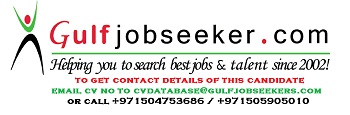 Gulfjobseeker.com CV No: 1466244